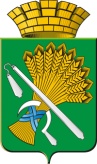 ГЛАВА КАМЫШЛОВСКОГО ГОРОДСКОГО ОКРУГАП О С Т А Н О В Л Е Н И Еот  27.02.2014 г.     № 384г.Камышлов О переименовании  образовательных учреждений, подведомственныхКомитету по образованию, культуре, спорту и делам молодежи администрации Камышловского городского округа        В целях реализации Федерального закона «Об образовании в Российской Федерации» от  29 декабря  2012 года  №273-ФЗ,  руководствуясь Федеральным законом от 6 октября 2003 года № 131-ФЗ "Об общих принципах организации местного самоуправления в Российской Федерации" (с изменениями), Уставом Камышловского городского округа, ПОСТАНОВЛЯЮ:         1. Переименовать образовательные учреждения, подведомственные Комитету по образованию, культуре, спорту и делам молодежи администрации Камышловского городского округа согласно Приложению 1.         2. Комитету по образованию, культуре, спорту и делам молодежи администрации Камышловского городского округа (Соболева А.А.) осуществить необходимые мероприятия  по утверждению уставов  подведомственных образовательных  учреждений  и переоформлению ранее выданных лицензий на осуществление образовательной деятельности и свидетельств о государственной аккредитации  (для общеобразовательных учреждений) в срок  до 01.01.2016 года.         3. Распоряжение подлежит опубликованию и размещению на официальном интернет-сайте города Камышлова.         4. Контроль  исполнения настоящего постановления возложить на заместителя главы администрации Камышловского городского округа по социальным вопросам Половникова А.В.Главы Камышловского    городского округа	                                 М.Н. ЧухаревПереченьмуниципальных образовательных учрежденийПриложение № 1к постановлению главы Камышловского городского округа от 27.02.2014 года № 384«О переименовании  образовательных учреждений, подведомственныхКомитету по образованию, культуре, спорту и делам молодежи администрации Камышловского городского округа»Новое наименование образовательного учрежденияНаименование существующего образовательного учрежденияМуниципальное автономное общеобразовательное учреждение «Школа № 1» Камышловского городского округаМуниципальное автономное общеобразовательное учреждение средняя общеобразовательная школа № 1 Камышловского городского округаМуниципальное автономное общеобразовательное учреждение «Школа № 3» Камышловского городского округаМуниципальное автономное общеобразовательное учреждение средняя общеобразовательная школа № 3 с углубленным изучением отдельных предметов Камышловского городского округаМуниципальное автономное общеобразовательное учреждение «Лицей №5» Камышловского городского округаМуниципальное автономное общеобразовательное учреждение лицей №5 Камышловского городского округаМуниципальное автономное общеобразовательное учреждение «Школа № 58» Камышловского городского округаМуниципальное автономное общеобразовательное учреждение средняя общеобразовательная школа № 58 Камышловского городского округаМуниципальное автономное общеобразовательное учреждение «Школа № 6»  Камышловского городского округаМуниципальное автономное общеобразовательное учреждение основная  общеобразовательная школа № 6 Камышловского городского округаМуниципальное автономное общеобразовательное учреждение «Школа № 7»  Камышловского городского округаМуниципальное автономное общеобразовательное учреждение основная  общеобразовательная школа № 7 Камышловского городского округаМуниципальное автономное дошкольное образовательное учреждение «Детский сад общеразвивающего вида с приоритетным осуществлением художественно-эстетического развития воспитанников № 1» Камышловского городского округаМуниципальное автономное дошкольное образовательное учреждение детский сад общеразвивающего вида с приоритетным осуществлением художественно-эстетического развития воспитанников № 1 Камышловского городского округаМуниципальное автономное дошкольное образовательное учреждение «Детский сад № 2» Камышловского городского округаМуниципальное автономное дошкольное образовательное учреждение детский сад № 2 Камышловского городского округаМуниципальное автономное дошкольное образовательное учреждение «Детский сад «Радуга» №5» Камышловского городского округаМуниципальное автономное дошкольное образовательное учреждение детский сад №5 «Радуга» Камышловского городского округа Муниципальное автономное дошкольное образовательное учреждение «Детский сад комбинированного вида № 12» Камышловского городского округа Муниципальное автономное дошкольное образовательное учреждение детский сад комбинированного вида № 12 Камышловского городского округаМуниципальное автономное дошкольное образовательное учреждение «Детский сад № 13» Камышловского городского округаМуниципальное автономное дошкольное образовательное учреждение детский сад № 13 Камышловского городского округаМуниципальное автономное дошкольное образовательное учреждение «Детский сад комбинированного вида № 14» Камышловского городского округаМуниципальное автономное дошкольное образовательное учреждение детский сад комбинированного вида № 14 Камышловского городского округаМуниципальное автономное дошкольное образовательное учреждение «Детский сад №16» Камышловского городского округаМуниципальное автономное дошкольное образовательное учреждение детский сад №16 Камышловского городского округаМуниципальное автономное дошкольное образовательное учреждение «Детский сад № 92» Камышловского городского округаМуниципальное автономное дошкольное образовательное учреждение детский сад № 92 Камышловского городского округаМуниципальное автономное дошкольное образовательное учреждение «Детский сад № 170» Камышловского городского округаМуниципальное автономное дошкольное образовательное учреждение детский сад № 170 Камышловского городского округаМуниципальное автономное учреждение дополнительного образования «Дом детского творчества» Камышловского городского округаМуниципальное автономное учреждение дополнительного образования детей «Дом детского творчества» Камышловского городского округаМуниципальное автономное учреждение дополнительного образования «Детско-юношеская спортивная школа» Камышловского городского округамуниципальное автономное учреждение дополнительного образования детей «Детско-юношеская спортивная школа» Камышловского городского округаМуниципальное автономное учреждение дополнительного образования «Камышловская детская школа искусств № 1»муниципальное автономное образовательное учреждение дополнительного образования детей «Камышловская детская школа искусств № 1»Муниципальное автономное учреждение дополнительного образования «Камышловская детская хореографическая школа»Муниципальное автономное образовательное учреждение дополнительного образования детей Камышловского городского округа «Детская хореографическая школа»Муниципальное бюджетное учреждение дополнительного образования «Камышловская  детская школа искусств № 2»Муниципальное бюджетное образовательное учреждение дополнительного образования детей «Камышловская  детская школа искусств № 2»Муниципальное бюджетное учреждение дополнительного образования «Камышловская детская художественная школа»Муниципальное бюджетное образовательное учреждение дополнительного образования детей «Камышловская детская художественная школа»